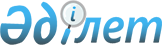 О внесении изменений в приказ Министра финансов Республики Казахстан от 3 ноября 2006 года № 434 "Об утверждении квалификационных требований к аудиторским организациям по проведению обязательного аудита"
					
			Утративший силу
			
			
		
					Приказ Министра финансов Республики Казахстан от 9 января 2008 года № 12. Зарегистрирован в Министерстве юстиции Республики Казахстан 05 февраля 2008 года № 5125. Утратил силу приказом Министра финансов Республики Казахстан от 13 ноября 2012 года № 490

      Сноска. Утратил силу приказом Министра финансов РК от 13.11.2012 № 490 (вводится в действие по истечении двадцати одного календарного дня после его первого официального опубликования).      В соответствии с подпунктом 1)  статьи 7 Закона "Об аудиторской деятельности" ПРИКАЗЫВАЮ:



      1. Внести в  приказ Министра финансов Республики Казахстан от 3 ноября 2006 года N 434 "Об утверждении квалификационных требований к аудиторским организациям по проведению обязательного аудита" (зарегистрированный в Реестре государственной регистрации нормативных правовых актов за N 4489, опубликованный в газете "Юридическая газета" от 12 января 2007 года N 5) следующие изменения: 

      в пункте 4 слова ", и подпункта 3) пункта 3 квалификационных требований, который вводится в действие с 1 января 2008 года" исключить; 

      в Квалификационных требованиях к аудиторским организациям по проведению обязательного аудита, утвержденных указанным приказом: 

      подпункт 2) пункта 3 изложить в следующей редакции: 

      "2) наличие проаудированных организаций в соответствии с международными стандартами финансовой отчетности и аудита не менее: одной организации с 1 января 2008 года, трех организаций с 1 января 2009 года, пяти организаций с 1 января 2010 года, десяти организаций с 1 января 2011 года;"; 

      подпункты 3) и 4) пункта 3 исключить.



      2. Департаменту методологии управления государственными активами Министерства финансов Республики Казахстан (Айтжанова Ж.Н.) обеспечить государственную регистрацию настоящего приказа в Министерстве юстиции Республики Казахстан и его последующее официальное опубликование в средствах массовой информации в установленном законодательством порядке.



      3. Настоящий приказ вводится в действие по истечении десяти календарных дней после дня его первого официального опубликования.       Министр 
					© 2012. РГП на ПХВ «Институт законодательства и правовой информации Республики Казахстан» Министерства юстиции Республики Казахстан
				